Usunięcie informacji z Google - jak to działa?Czy wiesz, że, bardzo często, dane wprowadzone w dowolnym miejscu w sieci, zalegają w wyszukiwarkach internetowych? Ich usunięcie nie jest zbyt proste...Google - jakie informacje tam znajdziemy?Kto nie korzysta z dobrodziejstw wyszukiwarek internetowych? Zapewniają pomoc podczas codziennego researchu, pozwalają również rozprzestrzenić nieco informacji na temat naszej działalności - prywatnej i biznesowej. Słowem - wspierają dobrą prasę na nasz temat i stanowią jedno z najlepszych połączeń na linii producent - klient.Informacje z sieci, których nie powinna pokazywać wyszukiwarkaWyszukiwarki internetowe słusznie określane są mianem studni bez dna. Po wpisaniu dowolnej frazy kluczowej wypluwa wyniki z całej kuli ziemskiej, jej sieć jest gęsta a im głębiej kopiemy, tym lepsze informacje jesteśmy w stanie uzyskać. Roboty Google swobodnie meandrują po sieci w poszukiwaniu najlepszych wyników i stają się w tej materii niezawodne. Właśnie dlatego usunięcie informacji z Google może przysporzyć zwykłemu zjadaczowi chleba.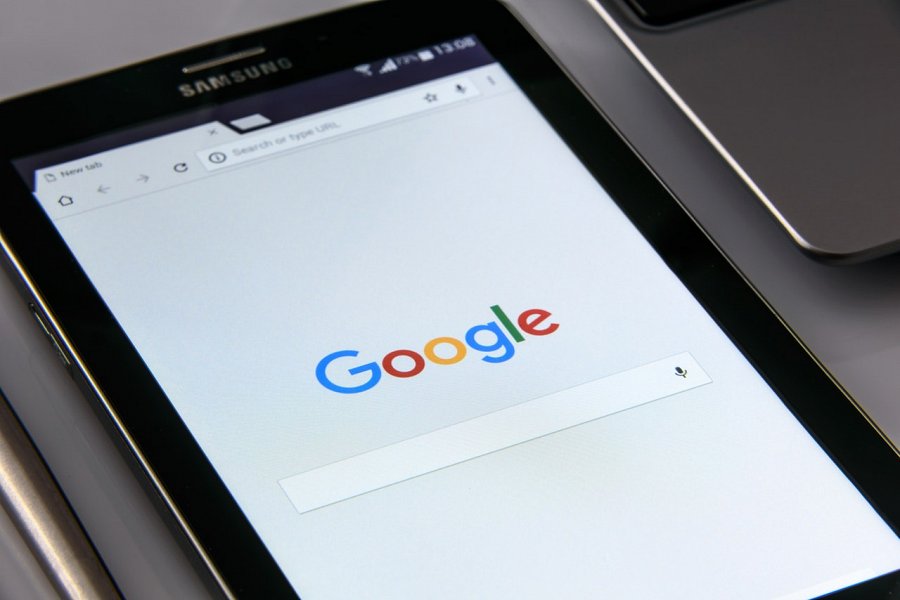 Kiedy usunięcie informacji z Google jest bezprawne?Tego typu działania mogą być uznane za niezgodne z prawem jeśli wyszukiwarka wciąż proponuje użytkownikom treści, które, wyrokiem sądu, zostały usunięte ze strony i nie powinny być przedmiotem wyszukiwań. Usunięcie informacji z Google wiązało będzie się najczęściej z treściami podejrzanymi o plagiat, kopiowanymi ze stron producenckich i wielu innych praktyk niezgodnych z prawem. Często są to również wideoklipy wykorzystujące muzykę, do której nie mamy praw czy grafiki z logo, którego nie jesteśmy właścicielem.